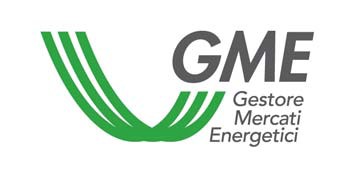 Allegato AModello di domanda di ammissione alla P-GODomanda di ammissione alla P-GO, di cui all’articolo 12, comma 12.1, lettera a), del Regolamento di funzionamento del mercato organizzato e della piattaforma di registrazione degli scambi bilaterali delle garanzie di origine.Il sottoscritto ………………………………………………………………………………..……...,(nome e cognome)nato/a a ………………………………………….……, il ………………..…………………….…,residente in …………….…………….… (prov. …), …………………………………………..,(indirizzo)C.F……………………………………..…….. , P.I.……………………………………………..,numero telefonico ………………….………, indirizzo PEC  ………………………. , indirizzo e-mail…………….………………………………………………………………………, ovveroLa società /altro ………………………………………………………………………..……..…,(denominazione o ragione sociale)con sede legale in……………………….., (prov. …),………………………………………….,(indirizzo)C.F. …………………………………….……, P.I. …………………………………….…….…..., numero telefonico …………………………, indirizzo PEC  ………..………………., indirizzo e-mail ……………………………………………………………..…….……………….., in persona di………………….., in qualità di…………………………….…………….……………...,(legale rappresentante o soggetto munito dei necessari poteri)CONSIDERATO CHE-	l’organizzazione e  le  modalità di  gestione del  M-GO e  della PB-GO sono definite nel Regolamento di funzionamento del mercato organizzato e della piattaforma di registrazione degli scambi bilaterali delle garanzie di origine (nel seguito: Regolamento), predisposto dal GME ai sensi dell’articolo 6, comma 6.6, della Deliberazione ARG/elt 104/11 dell’Autorità di Regolazione per Energia Reti e Ambiente (nel seguito: ARERA) e positivamente verificato dalla Direzione Mercati dell’ARERA il 22 dicembre 2011, come successivamente modificato ed integrato.-	le  Disposizioni  tecniche  di  funzionamento  di  cui  all'articolo  4  del  Regolamento  sono pubblicate sul sito internet del GME ed entrano in vigore dalla data di pubblicazione;-	ai sensi del Regolamento UE 679/2016 e successive modificazioni ed integrazioni, i dati personali del richiedente saranno trattati, per l’esecuzione degli obblighi derivanti dalla presente domanda e, in caso di accettazione della stessa, per l’esecuzione degli  obblighi  derivanti  dal  Regolamento,  mediante  supporto  informatico,  in  modo  da garantire la riservatezza e la sicurezza dei dati medesimi, secondo quanto indicato nell’informativa resa ai  sensi degli articoli 13 e 14 del predetto Regolamento UE 679/2016 e  pubblicata sul sito internet del GME nella pagina http://www.mercatoelettrico.org/It/GME/Info/Privacy.aspx.Tutto ciò considerato,il/la sottoscritto/a………………………………………………………………………………………ovverola società/altro ……………………………………………………………………………………..…, in persona di ………………………….………in qualità di…………………………………..……,(legale rappresentante o soggetto munito dei necessari poteri)CHIEDEai sensi dell’articolo 12, del Regolamento, l’ammissione al/alla: 	M-GO 	PB-GOmediante la procedura di cui all’articolo 14 del Regolamento.A tal fine, allega la documentazione di cui all'articolo 13 del Regolamento, che costituisce parte integrante della presente domanda, nonché copia sottoscritta del Contratto di adesione alla P- GO di cui all’articolo 12, comma 12.1, lettera b), del Regolamento, secondo il modello allegato al medesimo.Il/la sottoscritto/a………………………………………………………………………………………ovveroLa società/altro …………………………………………………………………………………..…, in persona di ………………………….………in qualità di…………………………………..……,(legale rappresentante o soggetto munito dei necessari poteri)DICHIARA1)  di obbligarsi all’osservanza delle norme di cui al Regolamento e alle Disposizioni tecniche di funzionamento, che dichiara di conoscere e di accettare senza alcuna condizione o riserva;2)  di essere dotato di adeguata professionalità e competenza nell'utilizzo di sistemi telematici e dei sistemi di sicurezza ad essi relativi, ovvero di disporre di dipendenti o di ausiliari dotati di tale professionalità e competenza;3)  di prestare il proprio consenso al trattamento e alla comunicazione a terzi dei suoi dati personali, nel rispetto della normativa vigente;4)  di prestare, altresì, il proprio consenso al fatto che i suoi dati personali potranno essere trasferiti, anche a fini statistici, dal GME ad altri soggetti che prestano servizi necessari allo svolgimento dell'attività dello stesso;5) che   il   soggetto   cui   fare   riferimento   per   eventuali   comunicazioni  è   il/la signor/signora..……………………….…, il cui recapito è il seguente ……………………….…;6)  di accedere al sistema informatico del GME attraverso il/i seguente/i profilo/i operativo/i:per il mercato GO (M-GO):I.	……………….(denominazione del profilo operativo)II.	……………….(denominazione del profilo operativo)III.	……………….(denominazione del profilo operativo)IV.	………………(denominazione del profilo operativo)V.	……………….(denominazione del profilo operativo)per la piattaforma per la registrazione delle transazioni bilaterali delle GO (PB-GO):I.	……………….(denominazione del profilo operativo)II.	………………(denominazione del profilo operativo)III.	……………….(denominazione del profilo operativo)IV.	………………(denominazione del profilo operativo)V.	………………(denominazione del profilo operativo)7) (eventuale) che il/i codice/i identificativo/i del/i conto/i proprietà del Registro GO assegnato/i dal GSE è/sono:-	…………………… per il profilo operativo ……………………(denominazione del profilo operativo)-	…………………… per il profilo operativo ……………………(denominazione del profilo operativo)-	…………………… per il profilo operativo ……………………(denominazione del profilo operativo)…………………… per il profilo operativo ……………………(denominazione del profilo operativo)…………………… per il profilo operativo ……………………(denominazione del profilo operativo)Luogo, data…………………………………………...Firma